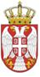                 Република СрбијаОШ „НАДЕЖДА ПЕТРОВИЋ“          		Сићево           Број: 01- 560/1          Датум: 17.03.2020. годинеНа основу члана 126. Закона оосновама система образовања и васпитања(„Сл.гласник РС“, број 88/2017,27/2018-др.закони,10/2019 и 6/2020), а у вези са Одлуком Владе Републике Србије од 15.03.2020.године о проглашењу ванредног стањаи Одлуке о обустави извођења наставе у високошколским установама, средњим и основниим школама и редовног рада установа предшколског  васпитања и образовања(„Сл.гласник РС“, бр.20/2020. Од 15.03.2020.године), дописа министарства просвете,науке и технолошког развоја бр.601-00-9/2020/01 од 16.03.2020.године, директор школе доносиОДЛУКУЗапослени у наставном процесу реализоваће наставу кроз остваривање образовно-васпитног рада учењем на даљину у складу са препорукама  Министарства просвете,науке и технолошког развоја.Формира се Тим за координацију и организовања образовно-васпитног рада на даљину за време трајања ванредног стања. Чланови Тима су:Лидија Ћирић,директор школе,Мирјана Мирковић, секретар школе,Катарина Арсић, наставник хемије,Драгана Поповић,андрагошки асистент,Мирјана Павићевић, педагог школе,Далибор Крстић, психолог школе.Координацију са наставним особљем, стручним већима, активима,тимовима и одељенским старешинама вршиће директор, педагог, андрагошки асистент и психолог школеелектронским путем.Запослени у секретаријату школе и техничко особље обављаће потребан процес рада сваког радног дана од 08:00 до 11:00 часова.Све информације као и захтеве запослени, ученици, родирељи и странке могу добити/упутити путем мејлова и телефона.Обавештење огласити на сајту школе, огласној табли и на улазним вратима.ДиректорЛидија Ћирић